Mimarlık eğitiminin gelişmesi için ortak akıl üreten, Mimarlık Okulları Bölüm Başkanları İletişim Grubu, MOBBİG, toplantılarının 45’inci buluşması, 3-4 Kasım 2017 tarihleri arasında, Abdullah Gül Üniversitesi Mimarlık Fakültesi Mimarlık Bölümü ev sahipliğinde, Kayseri’de gerçekleşecektir.MOBBİG buluşmalarında mimarlık eğitiminin süresi, müfredat yapısı, akreditasyonu gibi konular tartışılan önemli gündem başlıkları olmuştur. 45. buluşma, mimarlık eğitimi ile mesleğe ilk adım ara kesitinde mezuniyeti ve ‘son yılı’, farklı eğitim yaklaşımları ve mezun çıktıları ile öğrenci-meslektaş ve çevre beklentileri üzerinden tartışmaya açmayı hedeflemektedir.  Mezuniyet yılının, müfredat[lar] içindeki konumu ve ilişkileri; nasıl ve ne biçimde harmanla[n]dıkları, mezun çıktıları, hedeflerini karşılama yaklaşımları ile mezuniyet yılı uygulamaları gündeme taşınacaktır. Mesleki yetkinlikler, yeterlilikler ve beklentiler ara kesitinde, mesleğimizin yerel ve küresel sorumlulukları ve bu sorumluluk alanlarına karşı duyarlılık ve hazırlılıklar irdelenecektir. MOBBİG 45, Meslek insanı veya öğrenci olma arasındaki farkı belirleyen bir belge olmanın ötesinde, ‘mimarlık diploması’nın nasıl bir içerikle üretildiği, içinde yaşadığımız post-entelektüel dönemde ne tür bir mesleki uzmanlık tanımladığı, üniversiteler özelinde taşıdığı -varsayılan- marka değeri ve belki de en önemlisi neyi, nasıl belgelediğini tartışmaya açmayı hedeflemiştir.Kurulduğu günden beri mezun çıktıları üzerine çalışan ve ilk mezunlarını 2018 yılında verecek AGÜ Mimarlık Bölümü’nde, ‘mezuniyet yılı’nın gündeme taşınması, öğrencilerimiz, öğretim elemanlarımız ve paydaşlarımız için özel bir önem taşımaktadır. Türkiye ve Kuzey Kıbrıs Türk Cumhuriyeti üniversiteleri mimarlık okullarının Bölüm Başkanları, Öğretim Üyeleri, Mimarlar Odası’nın Yöneticileri ve Mimarlık Öğrencileri, 3-4 Kasım 2017 tarihleri arasında, Türkiye Cumhuriyeti’nin ilk sanayi yatırımlarından biri olan Sümerbank Kayseri Bez Fabrikası’nın yeniden işlevlendirilmesi ile kurulan AGÜ Sümer Kampüsü’nde bir araya geleceklerdir.3 Kasım 2017, Cuma#MOBBIG45AGU #AGUarch4 Kasım 2017, Cumartesi#MOBBIG45AGU #AGUarchMOBBİG Koordinasyon Kurulu
Nilay Çoşgun, Gebze Teknik Üniversitesi, Dönem BaşkanıMurat Şahin, Özyeğin Üniversitesi
Derya Yorgancıoğlu, Özyeğin ÜniversitesiMOBBİG 45 Organizasyon Komitesi
Burak Asiliskender, Başkan
İpek Akpınar
Nilüfer Baturayoğlu Yöney
Aslıhan Atılgan
Ayşegül Kıdık
Merve Pekdemir
Bahar Elagöz Timur
Dilara Yaratgan
İlinur Can
Tuğba Deringöl
Ahmet AslanAbdullah Gül Üniversitesi 
Mimarlık Fakültesi Mimarlık Bölümü
Sümer Kampüsü 38080 Kocasinan / Kayseri0352 224 8800arch.agu.edu.trmobbig45@agu.edu.tr#MOBBIG45AGU #AGUarchMİMARLIKOKULLARIBÖLÜMBAŞKANLARIİLETİŞİMGRUBU
2017GÜZBULUŞMASI AGÜMİMARLIKBÖLÜMÜ 3-4KASIM2017KAYSERİ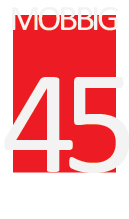 MİMARLIKOKULLARIBÖLÜMBAŞKANLARIİLETİŞİMGRUBU
2017GÜZBULUŞMASI AGÜMİMARLIKBÖLÜMÜ 3-4KASIM2017KAYSERİ09.30-10.00Kayıt10.00-11.00Açılış Konuşmalarıİpek Akpınar, Abdullah Gül Üniversitesi Mimarlık Fakültesi Dekan Vekili
İhsan Sabuncuoğlu,  Abdullah Gül Üniversitesi RektörüEda Velibaşoğlu, TMMOB Mimarlar Odası Kayseri Şube Başkanı
Zeynep Eres, TMMOB Mimarlar Odası Başkan YardımcısıNilay Coşgun, MOBBİG Koordinasyon Kurulu BaşkanıTematik Açılış
Burak Asiliskender, AGÜ Mimarlık Bölüm BaşkanıTanışma11.00-11.30Kahve Molası11.30-12.30Davetli Konuşma:Disiplin ve Meslek Arasında Kaybolmak: 
Toplumsal Faydayı Yeniden Tariflerken, Süreç, Yöntem ve Siyasa Üzerine Kısa Değinmeler
Güven Arif Sargın, Orta Doğu Teknik Üniversitesi12.30-14.00Öğle Yemeği14.00-14.30MİAK Sunumu ve Seçimi
Neriman Şahin Güçhan, MİAK Başkanı14.30-15.00MOBBİG Çalışma Grubu Sunumları
Mimarlık Eğitiminde Alternatif Rotalar Çalışma Grubu
Derya Yorgancıoğlu, Mehmet Saner, Demet Mutman, Semih Eryıldız15.00-15.30Kahve Molası15.30-17.30Forum 1: Mezunlar, Beklentiler, Meslektaş İlişkileri
Moderatör: Eda VelibaşoğluBülend Tuna, TMMOB Mimarlar Odası Eski BaşkanıAslı Özbay, Argos YapıAlper Aksoy, AARCH Alper Aksoy MimarlıkNilüfer Kozikoğlu, TUŞPA/Urban AtölyeSibel Livdumlu, Çevre ve Şehircilik Bakanlığı Kayseri İl Müdürü18.00Türkiye Mimarlık Yıllığı 2016 Seçkisi Sergi Açılışı
AGÜ Rektörlük Binası Sergi Holü19.30Gala Yemeği
Alamet-i Farika09.30-11.00Forum 2: Akademisyenler Gözüyle Mezuniyet Yılı
Moderatör: İpek AkpınarMimarlıktan Mezun Olmak, Mimar Olmak
Yeşim Aktuğlu, Dokuz Eylül ÜniversitesiStüdyo: Kültür, Dönüşüm ve Praksis
Ozan Önder Özener,  İstanbul Teknik ÜniversitesiMimarlığın Son Yılı
Semih Eryıldız, Doğuş Üniversitesi11.00-11.30Kahve Molası11.30-13.00Forum 3: Mezuniyet Sonrası Mimarlık Ortamı; Beklentiler, Yüzleşmeler
Moderatör: Nilüfer Baturayoğlu YöneyAyşegül Kıdık, ERÜ Lisans, İTÜ Yüksek Lisans, AGÜ Doktora Öğrencisi Bahar Elagöz Timur, İTÜ Lisans, İTÜ Yüksek Lisans, AGÜ Doktora ÖğrencisiTuğba Deringöl, MSGSÜ Lisans, SÜ Yüksek Lisans, AGÜ Doktora ÖğrencisiMerve Pekdemir, ERÜ Lisans,  AGÜ Bütünleşik Doktora Öğrencisi Dilara Yaratgan, DEÜ Lisans,  AGÜ Bütünleşik Doktora Öğrencisiİlinur Can, ERÜ Lisans, AGÜ Yüksek Lisans ÖğrencisiAhmet Aslan, BAÜ Lisans, AGÜ Yüksek Lisans ÖğrencisiNihan Muş, İTÜ Lisans,  AGÜ Yüksek Lisans ÖğrencisiCeren Gül Çıkan, AGÜ Lisans ÖğrencisiMerve Bilgen, NNYÜ Lisans, YTÜ Yüksek Lisans ÖğrencisiŞule Sinem Sürdem,  NNYÜ Lisans, GÜ Yüksek Lisans Öğrencisi13.00-14.00Öğle Yemeği14.00-15.30Forum 4: Mimarlık Okulları Mezuniyet Yılı Örnekleri
Moderatör: Burak AsiliskenderBir Tasarımla Araştırma Pratiği Olarak Bitirme Ödevi
Aslıhan Şenel, İstanbul Teknik ÜniversitesiDAÜ Bitirme Stüdyosu: Kapsamlı ve Ayrıntılı Bir Tasarımı Amaçlamak
Türkan Ulusu Uraz, Doğu Akdeniz Üniversitesie-FIADE
Aktan Acar, TOBB Ekonomi ve Teknoloji ÜniversitesiMimari Proje Derslerinin Hedef ve Çıktılarının Birbirleriyle Koordineli Olarak Geliştirilmesi
Candan Çınar,  Çiğdem Polatoğlu, Yıldız Teknik Üniversitesi15.30-16.00Kahve Molası16.00-16.30MOBBİG Koordinasyon Kurulu Seçimi16.30-18.00Sonuç BildirgesiMİMARLIKOKULLARIBÖLÜMBAŞKANLARIİLETİŞİMGRUBU
2017GÜZBULUŞMASI AGÜMİMARLIKBÖLÜMÜ 3-4KASIM2017KAYSERİ